DİN KÜLTÜRÜ VE AHLAK BİLGİSİÖĞRETMEN GELİŞİM PROGRAMI(DÖGEP) MAYIS AYI FAALİYET RAPORUMayıs ayının faaliyet konusu olan “Öğretmenlerimizin ülkemizdeki tarihi ve kültürel dokuyu yakından tanımaları için gezi, inceleme ve araştırma programları” ile ilgili olarak okulumuz Bilişim Teknolojileri Öğretmeni Muharrem Ulutaş tarafından indirilen videolar DKAB öğretmenlerimize çevrimiçi olarak izletilip konu ile ilgili DKAB öğretmenlerimiz istişare etmiştir.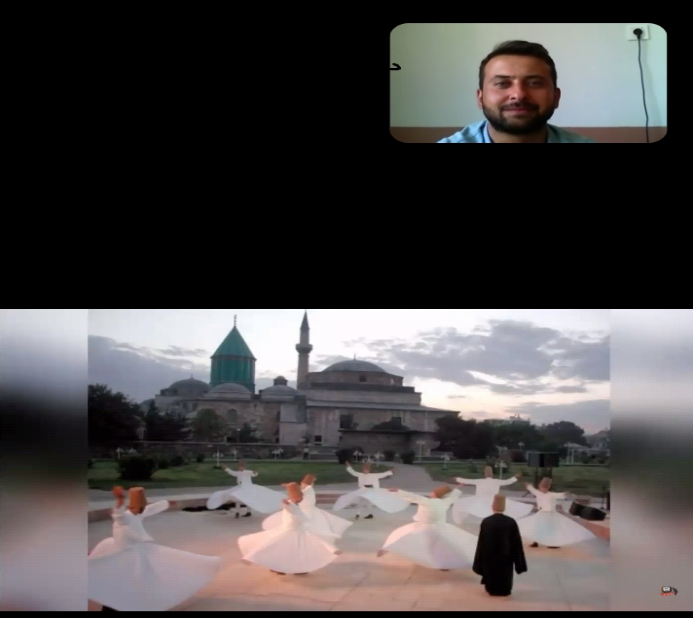 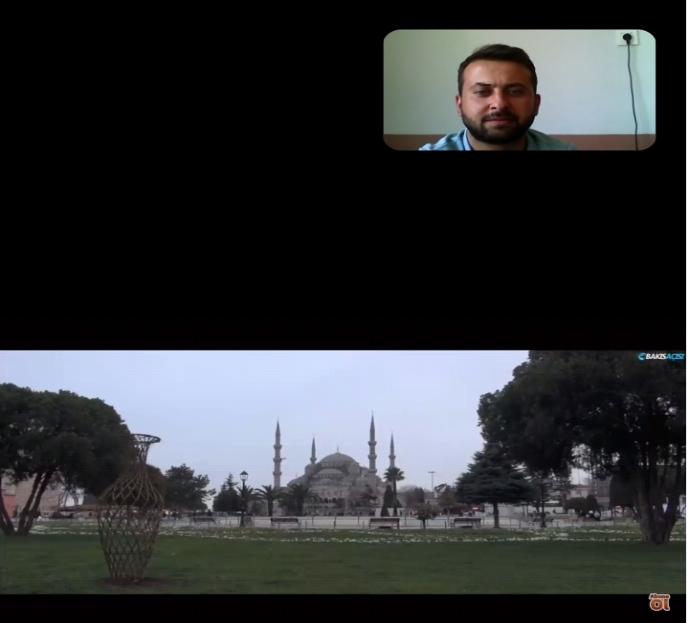 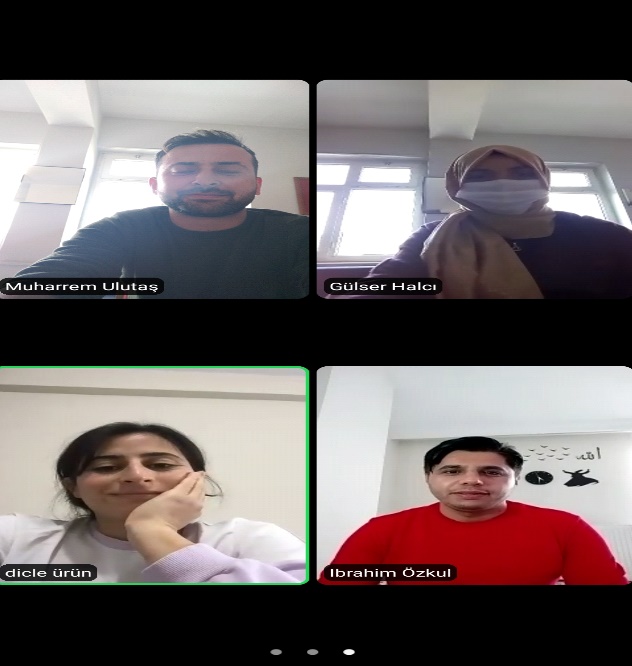 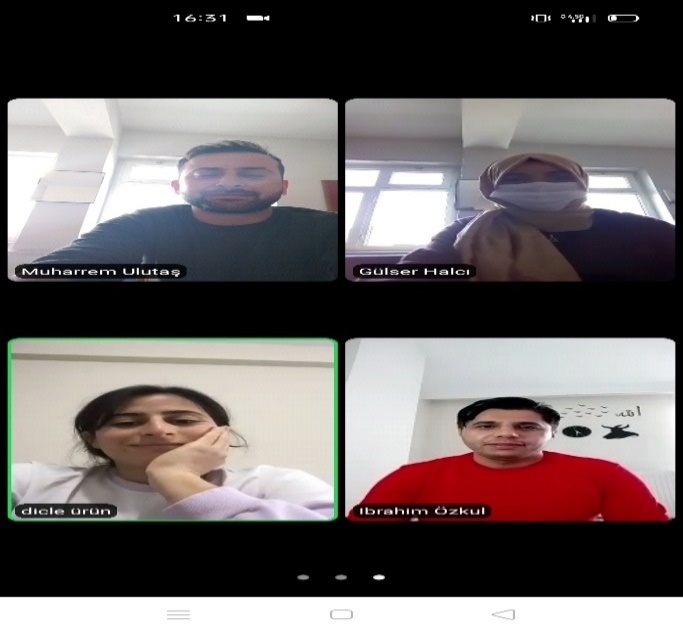 Eylem NoEylem/Konu1Öğretmenlerimizin ülkemizdeki tarihi ve kültürel dokuyu yakından tanımaları için gezi, inceleme ve araştırma programları